Publicado en Madrid el 22/10/2018 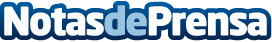 Los disfraces de la Casa de Papel, La Monja y Harley Quinn compiten con los clásicos en este HalloweenLos estrenos de cine y televisión marcan tendencia entre los disfraces más solicitados para Halloween, donde La Casa De Papel, La Monja o Harley Quinn compiten con los clásicos de zombies, brujas, catrinas y payasos asesinos. De media, los españoles se gastan unos 40 euros en disfraces cuyo precio oscila entre los 10 euros, para compras económicas, y los más de 1.000 euros, en modelos de alta gama destinados a coleccionistas, según Funidelia, ecommerce líder nacional en el sectorDatos de contacto:Clara Gómez 653 324 073Nota de prensa publicada en: https://www.notasdeprensa.es/los-disfraces-de-la-casa-de-papel-la-monja-y Categorias: Nacional Cine Televisión y Radio Entretenimiento E-Commerce Consumo http://www.notasdeprensa.es